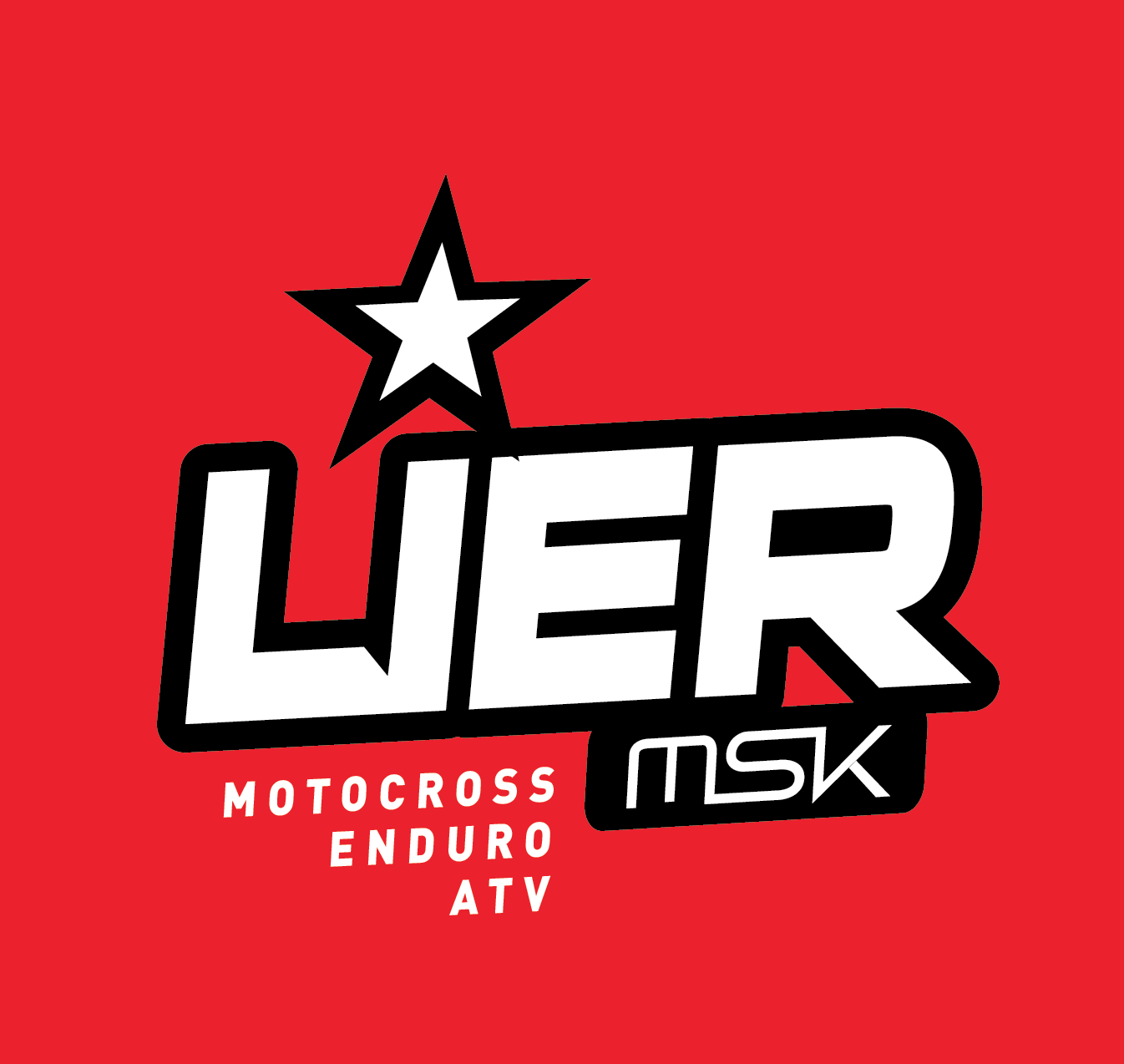 Lier MotorsportklubbSTYREMØTE NR 2 2020Tid:	28.01.20 kl 17:00Sted:		KlubbhusetDeltagere fra styret:	Kristin Skjølaas Ronny Eriksen  Espen Iversen Harald Pettersen John-Are Forsland                  	Forfall:     Rita Jonassen og Amund Isene			Møteplan: Alla møter starter kl 17:007/1			Styremøte28/1			Styremøte13/2			Årsmøte3/3			Styremøte/ Arbeidsmøte7/4			Styremøte5/5			Styremøte/ Arbeidsmøte2/6			Styremøte4/8			Styremøte/ Arbeidsmøte1/9			Styremøte6/10			Styremøte/ Arbeidsmøte3/11			Styremøte1/12			Styremøte/ Arbeidsmøte
Sakliste:Vedtakssaker:V 01.20:              V 01.19              	V 02.19              V 03.19              Orienteringssaker: O.01.20               O.02.20                                         O.03.20              O.04.20                                         ________________             Referat vedtakssaker:Referat orienteringssaker:

Harald						Sak nr.BeskrivelseVedtaksdato Alle vedtakAsvarFrist
StatusV__.19	Valg av ordstyrer for dagens møteDagens ordstyrer ble Ronny Eriksen V01.19Gjennomgang av forrige møterereferatIngen innspill på referatet. V02.19	Godkjenne regnskapGodkjenne regnskap. Kristin presenterer regnskap 2019. Sum inntekter: 1 139 055 ,-Sum driftskostnader: 1 009 143,-Driftsresultat: 117 247,-Budsjett 2020: Inntekter: 1 100 000,- / Driftskostnader: 1 088 000,-Styret godkjenner budsjettV__.19V__.19V__.19V__.19V__.19Sak nr.BeskrivelseDatoAnsvarFrist
StatusO01.20Medlemsfest / status: Avlyses pga få påmeldteO02.20Ronny har deltatt på stevnelederkurs helgen 25-26 januar 2020.O03.20Årsmøte  2020: Det har vært planlagt å lodde ut noen premier til de som stiller på årsmøtet. Jon-Are kontakter Lene Graarud ang dette. Ronny sjekker om muligheten til å kunne skaffe et verktøysett el.l.O04.20Eventuelt: Styremedlemmer på valg: Jon-Are (styremedlem) , Espen (nestleder) og Kristin (kasserer) Alle stiller til gjenvalg..Harald stiller sin plass til rådighet. Til valgkomiteen: Caroline reiser utenlands flere måneder. Harald kan ta hennes plass i valgkomiteen mens hun er borte, dersom årsmøtet godtar ordningen.Rita bestiller kake til årsmøtet Styret fremmer forslag om å investere i nye møbler, herunder stoler og bord til andre etg. (80 stoler med tilhørende bord)